La Métallurgie, Quel Avenir !Résumé de la table ronde « Recyclage »La table ronde "Le recyclage et le cycle de vie des métaux" a eu lieu le 8 avril pendant le colloque "La Métallurgie, Quel Avenir!" organisé par le Réseau National de Métallurgie.  Cette table ronde a rassemblé:Neill McDonald (MetaFensch - Uckange, 57), animateurFabrice Abraham (Renault - Guyancourt, 78)Fabien Bruneseaux (Saint-Gobain PAM - Pont-à-Mousson, 54)Patrick Delaborde (Aubert & Duval/Ecotitanium - Les Ancizes, 63)Marie-Pierre Mescam (FEDEREC - Paris, 75)Eric Meux (Université de Lorraine - Metz, 57)Philippe Russo (ArcelorMittal - Maizières-lès-Metz, 57)La discussion a été organisée autour des thèmes d'actualité dans le recyclage des métaux avec des questions sur l'état actuel mais aussi les perspectives d'amélioration.Vision "end-user" (i.e. automobile)Eco-conception, notamment pour l'allègement mais aussi afin d'améliorer le démontageRecyclage multi-matériauxVision "producteur de matériaux"Les filières existantes qui intègrent les matières recycléesLes nouvelles filières, par exemple pour le titane, en train de voir le jourLes contraintes des procédés existants pour recycler plus: chimie, qualité, etc.Vision "recycleur"Organisation des filières de collecteEnvironnement réglementaireTechnologies en cours de développement pour mieux trier les métauxPoints communsEnvironnement économique et concurrentiel.  Il n'est pas actuellement rentable de collecter/recycler tous les métauxDifficulté de réaliser les investissements pour créer de nouvelles filièresDifficultés pour réaliser la collecte de certains métaux (exemple des canalisations!)Recyclage des métaux stratégiques/critiquesLa mine urbaine - mais aussi des sous-produits industriels - comme future source de matières premièresEn conclusion, les métaux ne sont pas produits dans une bulle.  Il y a d'abord une demande de la part du marché et des "end-users" (automobile, construction, aéronautique, électronique, etc.).  Ensuite, les élaborateurs vont s'approvisionner en matières premières - vierges ou recyclées- en fonction de leur disponibilité, prix, etc. afin de faire un demi-produit.  Les transformateurs mettent la pièce en forme pour qu'elle devienne un composant.  Les assembleurs vont joindre plusieurs composants ensemble pour faire le produit fini qui est utilisé avec une durée de vie variable (quelques heures à plusieurs décennies).  En fin de vie, le produit est collecté et puis traité afin, idéalement, d'avoir ses composants revalorisés.  Chaque étape de cette chaine de valeur est critique dans le processus global de recyclage. 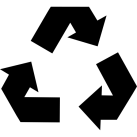 